Акционерное Общество 							«Магаданэлектросеть»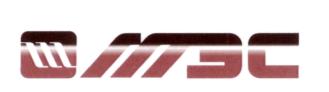 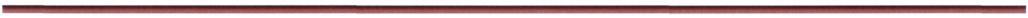 ИЗВЕЩЕНИЕО проведении запроса предложений в электронной форме на право заключения договора на оказание услуг финансовой аренды (лизинга) автомобиля КАМАз 43253 со стальной бортовой платформой и крано-манипуляторной установкой   ( или эквивалент)  для нужд  АО «Магаданэлектросеть». (ЗП № 80 от 25.10.2021г).Председатель постоянно действующей Закупочной комиссии                                                  Дробот В.Д.1Способ и форма закупкиЗапрос предложений в электронной форме2Заказчик закупкиЗаказчик закупки2.1.НаименованиеАкционерное общество «Магаданэлектросеть»2.2.Место нахожденияРоссия, 685030, Российская Федерация, Магаданская область,  г. Магадан, ул. Пролетарская, д.98.2.3.Почтовый адресРоссия, 685030, Российская Федерация, Магаданская область,  г. Магадан, ул. Пролетарская, д.98.2.4.Контактная информацияЗам. начальника СЗ и ОР - Сбитнева Елена Васильевна.Контактный телефон: 8 (4132) 201036.Адрес электронной почты: sbitneva@oaomes.ru.По предмету закупки:Зам. генерального директора по ЭиФ - начальник ФЭО  Белушенко Надежда ВячеславовнаКонтактный телефон: 8(4132) 606271e-mail: oaomes@magadan.ru3.Предмет договораПредмет договора3.1.Наименование услугОказание услуг финансовой аренды (лизинга) автомобиля КАМАЗ 43253 со стальной бортовой платформой и крано-манипуляторной установкой   (или эквивалент) для нужд  АО «Магаданэлектросеть»3.2.Объем оказываемых услугАвтомобиль КАМАЗ 43253 со стальной бортовой платформой и крано-манипуляторной установкой   (или эквивалент) Количество (услуга) – 1 усл. ед.Количество (предмет лизинга) – 1 шт.3.3.Место оказания услугПредмет лизинга передаётся Лизингодателем Лизингополучателю по месту нахождения предмета  лизинга (завода-изготовителя, официального дилера).Поставка автомобиля до г. Магадан, осуществляется Лизингополучателем самостоятельно.3.4.Сроки начала и окончания действия услуг   24 календарных месяца с даты первого лизингового платежа, установленного Договором финансовой аренды (лизинга)		3.5.Начальная (максимальная) цена договора (лота)7 256 975 (семь миллионов двести пятьдесят шесть тысяч девятьсот семьдесят пять) рублей 00 коп. с НДС-20%Цена, предложенная участником запроса предложений, не должна превышать установленную начальную (максимальную) цену.Нарушение данного требования является основанием для отказа в допуске на участие в конкурентной процедуре.3.6.Порядок формирования цены договора (лота)Цена включает в себя: общую стоимость оказываемых услуг, аванс, лизинговые платежи, выкупную стоимость,уплату таможенных пошлин, налогов, сборов и других обязательных платежей, а также любые иные расходы, которые могут возникнуть в связи с оказанием услуг и исполнением заключенного Договора.Регистрационные действия в органах ГИБДД не включены в цену Договора и производятся за счет Лизингополучателя.Расходы по страхованию КАСКО Предмета лизинга включаются  в лизинговые платежи. Страхование КАСКО на период срока договора лизинга осуществляет Лизингодатель.Страховая компания на выбор лизингодателя.Страхование ОСАГО на весь период действия договора осуществляет Лизингополучатель.Транспортный налог в лизинговые платежи не включается. Оплату транспортного налога осуществляет Лизингополучатель.4.Срок место и порядок проведения процедуры закупкиСрок место и порядок проведения процедуры закупки4.1.Срок, место и порядок предоставления документации о закупкеИзвещение и закупочная документация находится в открытом доступе на специализированной электронной площадке ЭТП «www.roseltorg.ru» и Официальном сайте Единой информационной системы в сфере закупок www.zakupki.gov.ru, начиная с даты размещения настоящего извещения.Закупочная документация предоставляется лицу через функционал специализированной электронной площадки ЕЭТП «roseltorg» с момента размещения настоящего извещения.Плата за предоставление закупочной документации не взимается.Закупочная документация предоставляется в течение срока, определенного инструкциями и регламентом специализированной электронной площадки ЕЭТП «roseltorg».4.2.Место подачи и срок окончания подачи заявок на участие в закупкеПодача заявок производится посредством функционала ЕЭТП в электронной форме. Подача заявок другими способами, в том числе в печатном виде (на бумажном носителе) не допускается.Срок окончания приема заявок на сайте в сети Интернет по адресу «www.roseltorg.ru».03 декабря 2021 г. 10:00 (по местному времени заказчика закупки)Заявки, поданные после окончания срока подачи заявок, не рассматриваются. Участник закупки, подавший заявку, вправе ее изменить или отозвать в порядке, установленном оператором специализированной электронной площадки ЕЭТП «roseltorg». Участник закупки вправе подать только одну заявку. В случае, если участник закупки подал более одной заявки, все заявки данного участника закупки отклоняются без рассмотрения. Заявка на участие в Запросе предложений должна быть действительна в течение срока, указанного в письме о подаче Заявки на участие в Запросе предложений, который должен быть не менее 60 (шестидесяти) календарных дней со дня, следующего за днем окончания подачи Заявок, указанным в закупочной документации.Заказчик вправе при необходимости изменить данный срок.4.3.Место, дата и время открытия доступа к заявкам, рассмотрение заявокОткрытие доступа к заявкам, поданным в электронном виде, производится в автоматическом режиме посредством специализированной электронной площадки ЕЭТП «roseltorg» в сети Интернет по адресу «www.roseltorg.ru» после окончания приема заявок  и рассмотрение заявок03 декабря 2021 г.  10:00 (по местному времени заказчика закупки)Заказчик вправе при необходимости изменить данный срок.4.4.Место и дата подведения итоговПодведение итогов и определение Победителя процедуры проводится по адресу: г. Магадан, ул. Пролетарская, 98.06 декабря 2021г. в 10:00 (по местному времени заказчика закупки)Заказчик вправе при необходимости изменить данный срок.4.5.Форма, размер и порядок предоставления обеспечения заявок на участие в процедуре закупкиОбеспечение участия в процедуре не установлено.4.6.Форма, размер и порядок предоставления обеспечения договораОбеспечение договора не установлено.4.7.Срок подписания договораНе ранее 10 дней и не позднее 20 дней со дня официального размещения протокола, которым были подведены итоги закупки, с учетом особенностей, предусмотренных документацией о закупке.5.Требования к участникамТребования к участникамВ соответствии с п. 2.1. ДокументацииВ соответствии с п. 2.1. Документации6.Перечень предоставляемых документов участникомПеречень предоставляемых документов участникомВ соответствии с закупочной ДокументациейВ соответствии с закупочной Документацией7.Подробные условия процедуры содержатся в закупочной документации по проведению запроса предложений в электронной форме.Подробные условия процедуры содержатся в закупочной документации по проведению запроса предложений в электронной форме.